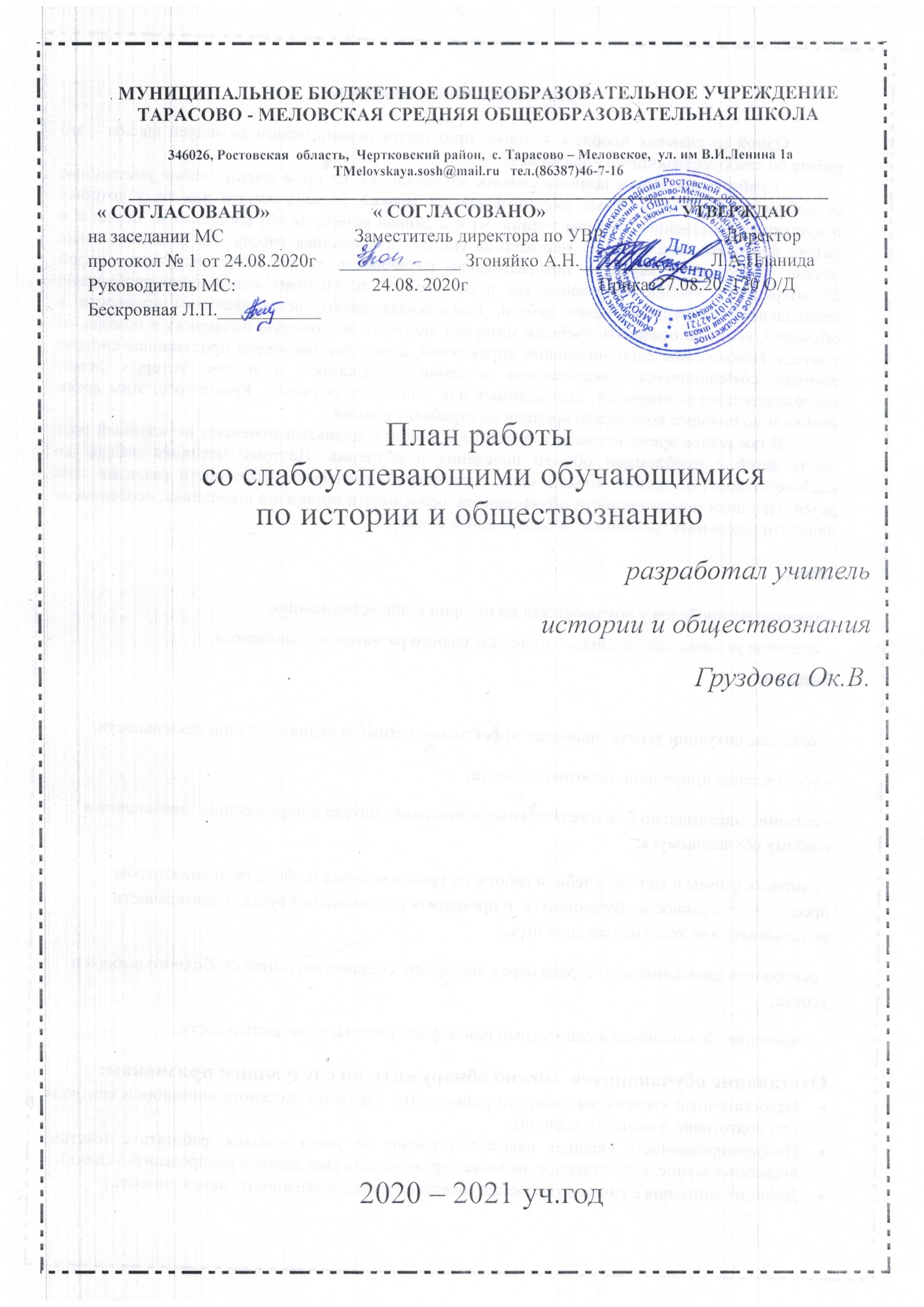 Пояснительная записка.Одной из главных проблем, которую приходится решать педагогам нашей школы - это работа со слабоуспевающими учащимися.   Слабоуспевающими принято считать обучающихся, которые имеют слабые умственные способности и слабые учебные умения и навыки, низкий уровень памяти или те, у которых отсутствуют действенные мотивы учения. Чтобы данная категория обучающихся не перешла в разряд неуспевающих, с ними  необходима систематизированная работа. На фоне школьных неудач, постоянного неуспеха познавательная потребность может скоро исчезнуть, порой безвозвратно, а учебная мотивация так и не возникнуть. Поэтому совершенно необходима специальная «поддерживающая» работа, помогающая детям, испытывающим трудности в обучении, успешно осваивать учебный материал, получать постоянную поддержку и помощь от учителя. Необходимы дополнительные упражнения, в которые заключена продуманная система помощи обучающемуся, заключающая в серии «подсказок», в основе которых лежит последовательность операций, необходимых для успешного обучения. Кроме того, этим детям необходимо большее количество времени на отработку навыка. В последнее время психологи и педагоги вместе с медиками отмечают неуклонный рост числа детей с проблемами общего поведения и обучения. Поэтому методика работы со слабоуспевающими детьми должна быть специальной, учитывать особенности развития этих детей. Причины неуспеваемости обучающихся: особенности организма школьника, особенности личности школьника, особенности воспитания в семье. Цели:- ликвидация пробелов у обучающихся по истории и обществознанию; - создание условий для успешного индивидуального развития обучающегося.Задачи:-  создание ситуации успеха, наиболее эффективного стимула познавательной деятельности;- пробуждение природной любознательности;- создание максимально благожелательных отношений учителя и окружающих школьников к слабому обучающемуся; - изменить формы и методы учебной работы на уроках истории и обществознания, чтобы преодолеть пассивность обучающихся  и превратить их в активный субъект деятельности использовать для этого обучающие игры;- освободить школьников от  страха перед ошибками, создавая ситуацию свободного выбора и успеха;- вовлечение обучающихся в совместный поиск форм работы, поля деятельности.Отставание обучающихся  можно обнаружить по следующим признакам:Недостаточный уровень умственного развития (не уделяется должного внимания и контроля при подготовке домашних заданий). Несформированность учебных навыков. (Ребёнок не умеет учиться: работать с текстом, выделять главное, существенное, не может организовать своё время и распределить усилия).Дефицит внимания с гиперактивностью (отвлекаемость, подвижность, неусидчивость).Отсутствие познавательного интереса (с ребёнком недостаточно занимались, не развивали его познавательные способности, ему мало что интересно, он не посещает кружки и секции, не читает книг, а предпочитает пустое время препровождение). Несформированность произвольной сферы (ребёнок делает то, что ему нравиться и не способен прилагать волевые усилия для выполнения учебных задач).Ниже среднего познавательный интерес (требуется обеспечивать «эффект новизны» при решении учебных задач).Низкий уровень развития словесно-логического мышления (реализовывать принцип доступности учебного материала).Низкая работоспособность (правильны и разумные способы учебной работы). Поэтому нужно так организовать учебный процесс, чтобы вызвать и развить у обучающихся внутреннюю мотивацию учебной деятельности, стойкий познавательный интерес к обучению.Причины, вызывающие школьную неуспеваемость:·         физическая ослабленность;·         школьная незрелость;·         педагогическая запущенность;·         недостаточное развитие речи;·         боязнь школы, учителей;·         инфантилизм (т. е. детскость);·         плохая наследственность;·         астеническое состояние;·         неблагоприятная наследственность;·         нарушения нервной деятельности;·         общая неспособность;·         гиподинамия;·         социум;·         миграции (обучающиеся, не владеющие русским языком или владеющие им не в полном объёме);·         социально-экономическая ситуация, которая снизила материальный уровень жизни людей  (родители вынуждены, кроме основной работы, подрабатывать на другой — ребёнок предоставлен сам себе).  Требования к работе со слабоуспевающими обучающимися1. Учителю необходимо выяснить причины отставания по предмету.2. Учителю необходимо вести график занятий по ликвидации пробелов в знаниях обучающихся.3. Закрепить за слабым учеником сильного, контролировать их работу.4. Учитель проводит индивидуальную работу со слабоуспевающими обучающимися  на уроке и вне его.5. Учитель учит обучающихся, как выполнять домашнее задание по истории и обществознанию.6. Учитель должен предвидеть возможные затруднения по своему предмету и обучать способам их преодоления.\Формы работы со слабоуспевающими обучающимися  Индивидуальная работа на уроке:1. Специальные задания для индивидуальной работы в классе.2. Работа во временных микро группах по однородным пробелам.3. Наряду с письменными домашними заданиями ученику давать теоретический вопрос, ответ на который он даст на следующем уроке.4. Облегченные контрольные работы, с постепенным нарастанием сложности до среднего уровня.5. Использование метода обучения слабоуспевающих учеников Е. Яновицкой.6. Использование карточек - подсказок, тренажеров.7. Привлечение сильных учеников (в качестве консультантов).Индивидуальная работа во внеурочное время:1. Дополнительная работа по индивидуальным карточкам.2. В каждом домашнем задании – задания на повторение.3. Четкий инструктаж по выполнению домашнего задания.4. Кружки по интересам;5. Конкурсы и конференции;Предполагаемые результаты•	увеличение количества детей, адекватно проявляющих свои интеллектуальные или иные способности на уроках истории и обществознания;•	повышение качества образования и воспитания школьников на уроках истории и обществознания;повышение мотивации к учению.План работы со слабоуспевающими  обучающимисяГрафик занятий со слабоуспевающим обучающимсяФамилия имя обучающегося :________________________________________Класс :___________________________________________________________Предмет :_________________________________________________________Учитель :_________________________________________________________Подпись учителя: _____________________График занятий со слабоуспевающим обучающимсяФамилия имя обучающегося :________________________________________Класс :___________________________________________________________Предмет :_________________________________________________________Учитель :_________________________________________________________Подпись учителя: _____________________МероприятияСрокПроведение контрольного среза знаний обучающихся 5-11 классов по основным разделам учебного материала предыдущих лет обучения. Цель: а) Определение фактического уровня знаний детей.б) Выявление в знаниях у общающихся  пробелов, которые требуют быстрой ликвидации.Сентябрь 2. Установление причин отставания  слабоуспевающих обучающихся через беседы со школьными специалистами: классным руководителем, встречи с отдельными родителями и, обязательно, в ходе беседы с самим ребенком.В течение учебного года 3.Ликвидировать пробелы в знаниях, выявленные в ходе контрольных работ, после чего провести повторный контроль знаний.В течение учебного года.4. Используя дифференцированный подход при организации самостоятельной работы на уроке, включать посильные индивидуальные задания слабоуспевающему обучающихся, фиксировать это в плане урока В течение учебного года.5.Использовать на уроках различные виды опроса (устный, письменный, индивидуальный и др.) для объективности результата.В течение учебного года.6.Регулярно и систематически опрашивать, выставляя оценки своевременно, не допуская скопления оценок в конце четверти.В течение учебного года. 7.Поставить в известность классного руководителя или непосредственно родителей обучающегося о низкой успеваемости, если наблюдается скопление неудовлетворительных оценок.В течение учебного года.8. Вести обязательный тематический учет знаний слабоуспевающих обучающихся   класса, по возможности  вести тематический учет знаний по предмету детей всего класса.В течение учебного года.9. Проводить дополнительные  (индивидуальные) занятия для слабоуспевающих. Учить детей навыкам самостоятельной работы.В течение учебного года.10 . Средневековая Европа.    Мир в начале Нового времени.  Рождение Нового мира Октябрь 11. Западная Европа в средневековье. Первые революции Нового времени. Ноябрь 12. Традиционные общества Востока. Начало европейской колонизации. Декабрь 13. Россия  в эпоху  Петра 1. Россия в 16 веке.Январь 14. Социальная сфера. Человек в социальном измерении.Февраль 15. Эпоха Дворцовых переворотов. Мы живем в обществе.Март  16.  Правление Екатерины 2. Сфера духовной культуры.Апрель 17. Древнерусское государство. Экономическая сфера.Май Дата занятияТема для отработки на занятииРезультат усвоенияПодпись ученикаДата занятияТема для отработки на занятииРезультат усвоенияПодпись ученика